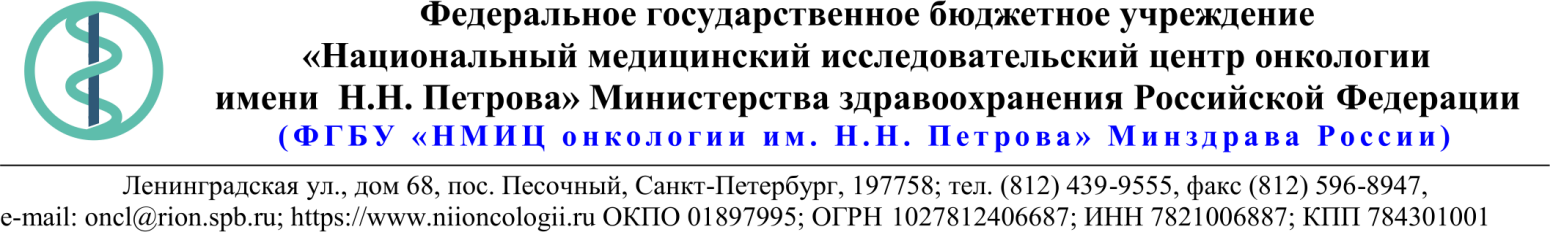 18.Описание объекта закупки23.03.2020 № 05-07/333Ссылка на данный номер обязательна!Запрос о предоставлении ценовой информациидля нужд ФГБУ «НМИЦ онкологии им. Н.Н. Петрова» Минздрава РоссииСтруктура цены (расходы, включенные в цену товара/работы/услуги) должна включать в себя:1)	стоимость товара/работы/услуги; 2)	стоимость упаковки товара;3)	стоимость транспортировки товара от склада поставщика до склада покупателя, включающая в себя все сопутствующие расходы, а также погрузочно-разгрузочные работы;4)	расходы поставщика на уплату таможенных сборов, налоговых и иных обязательных платежей, обязанность по внесению которых установлена российским законодательством;5)  все иные прямые и косвенные накладные расходы поставщика/подрядчика/исполнителя, связанные с поставкой товара/выполнением работ/оказанием услуг и необходимые для надлежащего выполнения обязательств.Сведения о товаре/работе/услуге: содержатся в Приложении.Просим всех заинтересованных лиц представить свои коммерческие предложения (далее - КП) о цене поставки товара/выполнения работы/оказания услуги с использованием прилагаемой формы описания  товара/работы/услуги и направлять их в форме электронного документа, подписанного квалифицированной электронной цифровой подписью (электронная цифровая подпись должна быть открепленной, в формате “sig”) по следующему адресу: 4399541@niioncologii.ru.Информируем, что направленные предложения не будут рассматриваться в качестве заявки на участие в закупке и не дают в дальнейшем каких-либо преимуществ для лиц, подавших указанные предложения.Настоящий запрос не является извещением о проведении закупки, офертой или публичной офертой и не влечет возникновения каких-либо обязательств заказчика.Из ответа на запрос должны однозначно определяться цена единицы товара/работы/услуги и общая цена контракта на условиях, указанных в запросе, срок действия предлагаемой цены.КП оформляется на официальном бланке (при наличии), должно содержать реквизиты организации (официальное наименование, ИНН, КПП - обязательно), и должно содержать ссылку на дату и номер запроса о предоставлении ценовой информации. КП должно содержать актуальные на момент запроса цены товара (работ, услуг), технические характеристики и прочие данные, в том числе условия поставки и оплаты, полностью соответствующие указанным в запросе о предоставлении ценовой информации;1.Наименование ЗаказчикаФГБУ "НМИЦ онкологии им. Н.Н. Петрова" Минздрава России2.Наименование объекта закупкиПоставка изделий медицинского назначения3.Коды ОКПД2 / КТРУ32.504.Место исполнения обязательств (адрес поставки, оказания услуг, выполнения работ)197758, Россия, г. Санкт- Петербург, п. Песочный, ул. Ленинградская, дом 685.АвансированиеНе предусмотрено6.Срок окончания действия договора (контракта)31.08.20207.Установление сроков исполнения обязательств контрагентомУстановление сроков исполнения обязательств контрагентом7.1Срок начала исполнения обязательств контрагентом:С момента заключения контракта7.2Срок окончания исполнения обязательств контрагентом31.07.20207.3Периодичность выполнения работ, оказания услуг либо количество партий поставляемого товаров: (обязательства контрагента)В течение 10 (десяти) календарных дней после поступления письменной заявки от Покупателя. Последняя дата подачи заявки на поставку 21.07.2020. Максимальное количество партий 10 (десять).8.ОплатаВ течение 30 (тридцати) календарных дней с момента подписания Покупателем универсального передаточного документа (УПД).
При осуществлении закупки с ограничением участия только для субъектов малого предпринимательства (СМП) - в течение 15 (пятнадцати) рабочих дней.9.Документы, которые должны быть представлены поставщиком (подрядчиком, исполнителем) вместе с товаром (результатом выполненной работы, оказанной услуги)Документы, подтверждающие качество и безопасность продукции (сертификаты, декларации соответствия на товары).  Регистрационные удостоверения на медицинские изделия.10.Специальное право, которое должно быть у участника закупки и (или) поставщика (подрядчика, исполнителя) (наличие лицензии, членство в саморегулируемой организации и т.п.)Не предусмотрено11.Дополнительные требования к участникам закупки (при наличии таких требований) и обоснование этих требованийНе предусмотрено12.Срок действия гарантии качества товара (работы, услуги) после приемки ЗаказчикомОстаточный срок годности на момент поставки не менее 60%13.Размер обеспечения гарантийных обязательств (до 10% НМЦК)Не предусмотрено14.Предоставляемые участникам закупки преимущества в соответствии со статьями 28 и 29 Закона № 44-ФЗНе предусмотрено15.Запреты, ограничения допуска, условия допуска (преференции) иностранных товаровПриказ Минфина России от 04.06.2018 N 126н; Постановление Правительства РФ от 05.02.2015 N 102 (ред. от 26.06.2019)16.Страна происхождения (указывается участником в заявке, коммерческом предложении)Указывается в пункте 1817.Количество и единица измерения объекта закупкиУказаны в пункте 18№Наименование ТовараТехнические характеристикиКод ОКПД2/КТРУЕд. изм.Кол-во Страна происхожденияНДС %Цена за ед. Товара с НДС (руб.) Сумма с НДС (руб.)1Калоприемник однокомпонентныйДренируемый стомный мешок со встроенной адгезивной пластиной на гипоаллергенной пектин-желатиновой гидроколлоидной основе, с защитным покрытием, с вырезаемым отверстием под стому 19-64 мм. Мешок из непрозрачного многослойного, не пропускающего запах полиэтилена, не содержит ПВХ, с мягкой нетканой подложкой, с зажимом. Объем мешка - не менее 600 мл.32.50.13.190шт1700Однокомпонентные калоприемник илеостомный с зажимом большой прозрачный Дренируемый стомный мешок со встроенной адгезивной пластиной на гипоаллергенной пектин-желатиновой гидроколлоидной основе, с защитным покрытием, с вырезаемым отверстием под стому 8-100 мм. Мешок из прозрачного многослойного, не пропускающего запах полиэтилена, не содержит ПВХ, с мягкой нетканой подложкой, с зажимом. Объем мешка - не менее 865 мл.В упаковке 10 шт.32.50.13.190шт400Калоприемник однокомпонентный дренируемый Открытый (дренируемый) стомный мешок неразъемный из прозрачного многослойного, не пропускающего запах полиэтилена, не содержит ПВХ, со встроенным окном для инспекции и ухода за стомой, с мягкой нетканой подложкой, с встроенным заменяемым сливным клапаном, с гибким адгезивным зажимом; со встроенной овальной тисненой адгезивной пластиной c двухслойным гипоаллергенным гидроколлоидным адгезивом импрессионной структуры, с защитным покрытием и шаблоном для вырезания отверстий под стому.Вырезаемое отверстие адгезивной пластины - 10 – 115 мм.32.50.13.190шт48Паста Колопласт Паста Колопласт наружного применения в тюбике или в полосках применяется для защиты кожи вокруг стомы. При наложении пасты на кожу, она образует защитную пленку.  Защищает от воздействия кишечного отделяемого или мочи, используется для заполнения неровностей кожи вокруг стомы, выравнивает шрамы, складки, создается более ровная поверхность, на которой хорошо держится пластина.    Имеет ключик для полного выдавливания пасты из тюбика и моделирования пасты на поверхности кожи.    форма выпуска - тюбик, 60 г.32.50.13.190шт2